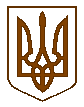 УКРАЇНАКОМИШУВАСЬКА СЕЛИЩНА РАДАОРІХІВСЬКОГО РАЙОНУ ЗАПОРІЗЬКОЇ  ОБЛАСТІДВАДЦЯТЬ ПЕРША СЕСІЯВОСЬМОГО СКЛИКАННЯРІШЕННЯКеруючись ст. 26 Закону України «Про місцеве самоврядування в Україні»,  на виконання постанови КМУ від 23 березня 2011 р. N 373 «Про встановлення надбавки педагогічним працівникам дошкільних, позашкільних, загальноосвітніх, професійно-технічних навчальних закладів, вищих навчальних закладів I - II рівня акредитації, інших установ і закладів незалежно від їх підпорядкування» (із змінами і доповненнями, внесеними постановою Кабінету Міністрів України від 25 березня 2014 року N 88) з метою підвищення престижності праці педагогічних працівників, Комишуваська селищна рада ВИРІШИЛА:Установити надбавку у розмірі 20 відсотків посадового окладу (ставки заробітної плати) педагогічним працівникам дошкільних, позашкільних, загальноосвітніх навчальних закладів з 01.01.2018 по 31.12.2018 року.Начальнику фінансового відділу-головному бухгалтеру Івахненко Тетяні Ростиславівні здійснити відповідні розрахунки  в межах фонду заробітної плати.Контроль за виконанням даного рішення покласти на фінансовий відділ селищної ради.15 січня 2018№ 12Про встановлення надбавки педагогічним працівникам дошкільних, позашкільних, загальноосвітніх навчальних закладівСелищний голова                                                                     Ю.В. Карапетян